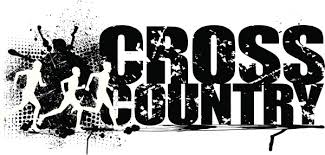 2018 ScheduleDate	 		Event Name    			 JV/ V 		LocationAug. 23		Trinity Trailblazer		JV/V		AUM, MontgomerySept. 15		Wildcat Classic		JV/V		Enterprise High School	Sept. 20		Bobcat Invitational #1	JV/V		Opp Westview Baptist									ChurchSept. 29		Warhawk XC Challenge	JV/V		AUM, MontgomeryOct. 6			T.R. Miller Challenge		V		BrewtonOct. 11			Northview Cougars		V		East Gate Park Dothan			InvitationalOct. 16			Bobcat Invitational #2	V		Opp Westview Baptist 									ChurchOct. 20			23rd Annual Tiger Classic	V		AuburnNov. 1-3--Section MeetsNov. 10--State Meet 